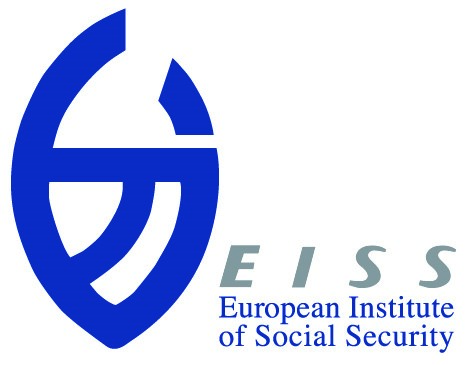 EISS membership formEISS membership formEISS membership formEISS membership formYour personal detailsYour personal detailsYour personal detailsYour personal detailsFirst and last nameYour titleYour contact detailsYour contact detailsYour contact detailsYour contact detailsWorking addressInstitutionWorking addressdepartmentWorking addressStreet name and n°Working addressPostal code and cityWorking addresscountryTel.EmailYour expertiseYour expertiseYour expertiseYour expertiseShort description of your field of expertise and interestsYour EISS membershipYour EISS membershipYour EISS membershipYour EISS membershipI would like to become*I would like to become*I would like to become*I would like to become*Individual memberIndividual memberIndividual member45,00 Euro per yearInstitutional memberInstitutional memberInstitutional member400,00 Euro per year*delete the row which is not relevant*delete the row which is not relevant*delete the row which is not relevant*delete the row which is not relevantYou will receive (yearly) an invitation to pay your membership fee. This invitation is send via email.  Please indicate the address that should be mentioned on this invitation (if different than your contact address) as well as the VAT number of applicable. You will receive (yearly) an invitation to pay your membership fee. This invitation is send via email.  Please indicate the address that should be mentioned on this invitation (if different than your contact address) as well as the VAT number of applicable. You will receive (yearly) an invitation to pay your membership fee. This invitation is send via email.  Please indicate the address that should be mentioned on this invitation (if different than your contact address) as well as the VAT number of applicable. You will receive (yearly) an invitation to pay your membership fee. This invitation is send via email.  Please indicate the address that should be mentioned on this invitation (if different than your contact address) as well as the VAT number of applicable. Address for invitation to pay the membership feeInstitutionAddress for invitation to pay the membership feedepartmentAddress for invitation to pay the membership feeStreet name and n°Address for invitation to pay the membership feePostal code and cityAddress for invitation to pay the membership feecountryVAT numberThank you for joining the EISS.Please forward your form to info@eiss.beThank you for joining the EISS.Please forward your form to info@eiss.beThank you for joining the EISS.Please forward your form to info@eiss.beThank you for joining the EISS.Please forward your form to info@eiss.beE.I.S.S. Secretariat GeneralBlijde-Inkomststraat 173000 Leuven – BelgiumTel. 00 32 16 32.54.16Email: info@eiss.beHomepage: www.eiss.beE.I.S.S. Secretariat GeneralBlijde-Inkomststraat 173000 Leuven – BelgiumTel. 00 32 16 32.54.16Email: info@eiss.beHomepage: www.eiss.beE.I.S.S. Secretariat GeneralBlijde-Inkomststraat 173000 Leuven – BelgiumTel. 00 32 16 32.54.16Email: info@eiss.beHomepage: www.eiss.beE.I.S.S. Secretariat GeneralBlijde-Inkomststraat 173000 Leuven – BelgiumTel. 00 32 16 32.54.16Email: info@eiss.beHomepage: www.eiss.be